FERIE Z SZACHAMIKudowa Zdrój, 20.01-27.01.2018r.1.  ORGANIZATORZY: 
     KS AZS  Wratislavia (dawniej KS AZS Politechnika Wrocławska)2.  TERMIN I MIEJSCE:     20.01.2018r.-27.01.2018r.     Hotel Uzdrowiskowy St. George Kudowa-Zdrój, ul. Kościuszki 180, www.kudowa.st-george.pl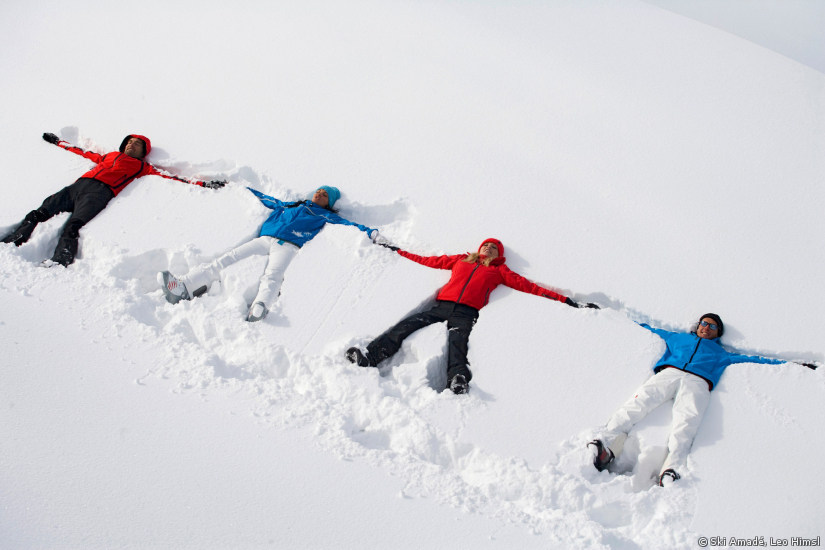      - przyjazd w dniu 20.01.2018r. w godzinach popołudniowych       (wyżywienie od kolacji 20.01.2018r. do obiadu 27.01.2018r.)3.  WARUNKI UCZESTNICTWA:    - przesłanie zgłoszenia na adres: info@oboz-szachowy.pl do dnia 5 stycznia 2018r.    - przesłanie skanu karty obozowej na w/w adres e-mail bądź dostarczenie oryginału karty       do siedziby KS AZS Wratislavia, ul. Borowska 1-3, Wrocław do dnia 05 stycznia 2018r.    - wpłacenie zaliczki w wysokości 200 zł do dnia 05 stycznia 2018r., pozostałą kwotę do
       dnia 15 stycznia 2018 na konto:    PeKaO nr 10 1240 6696 1111 0000 5616 3591 KS AZS Politechnika Wrocławska    ul. Na Grobli 30-32, 50-421 Wrocław  - z dopiskiem szachy 4. WARUNKI FINANSOWE:    Cena obozu 950 zł obejmuje:     - dojazd z Wrocławia i do Wrocławia;     - zakwaterowanie i wyżywienie (3 posiłki) w Hotelu Uzdrowiskowym St. George       (pokoje 2,3, 4-osobowe z łazienkami);     - nieograniczony dostęp na kryty basen na terenie Ośrodka (wyjścia grupowe z opiekunami);     - przejazdy autokarem na stoki narciarskie w Zieleńcu (4 razy);     - ubezpieczenie NNW;     - ponadto: zajęcia szachowe, zajęcia sportowe, piesze wycieczki po okolicy, dyskotekę,        zjazdy na sankach.     -   koszulki dla uczestników   Opłata nie zawiera:     - wpisowego do Turnieju Szachowego o Puchar Dolnośląskiego Związku Szachowego       (50 zł dla juniorów do rank.1600, 80 zł dla juniorów posiadających ranking FIDE 
         lub ranking PZSzach  min. 1600)     - pakietu narciarskiego (320 zł za zjazdy z instruktorem 4 razy po 2h), 
     - wypożyczenia sprzętu narciarskiego (130 zł za komplet na 4 dni)5. KONTAKT:Szczegółowych informacji udziela Olga Lisowska tel. 698-024-599. 	www.oboz-szachowy.pl					 oboz-szachowy.pl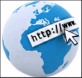 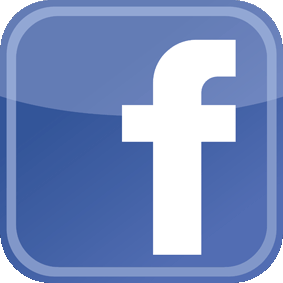 FERIE Z SZACHAMIKudowa Zdrój, 20.01-27.01.2018r.1.  ORGANIZATORZY: 
     KS AZS  Wratislavia (dawniej KS AZS Politechnika Wrocławska)2.  TERMIN I MIEJSCE:     20.01.2018r.-27.01.2018r.     Hotel Uzdrowiskowy St. George Kudowa-Zdrój, ul. Kościuszki 180, www.kudowa.st-george.pl     - przyjazd w dniu 20.01.2018r. w godzinach popołudniowych       (wyżywienie od kolacji 20.01.2018r. do obiadu 27.01.2018r.)3.  WARUNKI UCZESTNICTWA:    - przesłanie zgłoszenia na adres: info@oboz-szachowy.pl do dnia 5 stycznia 2018r.    - przesłanie skanu karty obozowej na w/w adres e-mail bądź dostarczenie oryginału karty       do siedziby KS AZS Wratislavia, ul. Borowska 1-3, Wrocław do dnia 05 stycznia 2018r.    - wpłacenie zaliczki w wysokości 200 zł do dnia 05 stycznia 2018r., pozostałą kwotę do
       dnia 15 stycznia 2018 na konto:    PeKaO nr 10 1240 6696 1111 0000 5616 3591 KS AZS Politechnika Wrocławska    ul. Na Grobli 30-32, 50-421 Wrocław  - z dopiskiem szachy 4. WARUNKI FINANSOWE:    Cena obozu 950 zł obejmuje:     - dojazd z Wrocławia i do Wrocławia;     - zakwaterowanie i wyżywienie (3 posiłki) w Hotelu Uzdrowiskowym St. George       (pokoje 2,3, 4-osobowe z łazienkami);     - nieograniczony dostęp na kryty basen na terenie Ośrodka (wyjścia grupowe z opiekunami);     - przejazdy autokarem na stoki narciarskie w Zieleńcu (4 razy);     - ubezpieczenie NNW;     - ponadto: zajęcia szachowe, zajęcia sportowe, piesze wycieczki po okolicy, dyskotekę,        zjazdy na sankach.     -   koszulki dla uczestników   Opłata nie zawiera:     - wpisowego do Turnieju Szachowego o Puchar Dolnośląskiego Związku Szachowego       (50 zł dla juniorów do rank.1600, 80 zł dla juniorów posiadających ranking FIDE 
         lub ranking PZSzach  min. 1600)     - pakietu narciarskiego (320 zł za zjazdy z instruktorem 4 razy po 2h), 
     - wypożyczenia sprzętu narciarskiego (130 zł za komplet na 4 dni)5. KONTAKT:Szczegółowych informacji udziela Olga Lisowska tel. 698-024-599. 	www.oboz-szachowy.pl					 oboz-szachowy.pl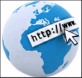 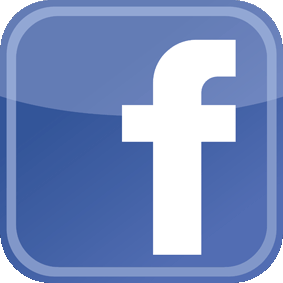 